September 15, 2016VIA WEB PORTALMr. Steven V. KingExecutive Director and SecretaryWashington Utilities and Transportation CommissionP.O. Box 47250Olympia, WA  98504-7250Re:	ANSWER OF SHUTTLE EXPRESS, INC. TO MOTION TO STRIKE ANSWER RE PETITION FOR REVIEW IN DOCKET NOS. TC-143691 AND TC-160561Dear Mr. King:Please accept for filing in the above docket the Answer Of Shuttle Express, Inc. to the Motion to Strike Answer Re Petition for Review.  The parties were served with a copy of the Answer via email and U.S. Mail.Please let me know if you have any questions or require anything further in connection with this filing.					Respectfully submitted,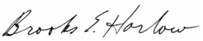 					__________________________					Brooks E. Harlow					Attorney for Shuttle Express, Inc.Cc:	Mr. Greg Kopta, Administrative Law Judge (via email)Mr. Julian Beattie (via email)	Mr. Dave Wiley (via email)